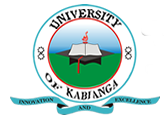 UNIVERSITY OF KABIANGAUNIVERSITY EXAMINATIONS2014/2015 ACADEMIC YEARFOURTH YEAR SECOND SEMESTER EXAMINATIONFOR THE DEGREE OF BACHELOR OF SCENCE IN BIOCHEMISTRYCOURSE CODE: BIO 416COURSE TITLE: BIOCHEMICAL PHARMACOLOGYDATE: 27TH APRIL, 2015TIME: 9.00 A.M-12.00 NOONINSTRUCTIONS TO CANDIDATES:Answer ALL QuestionsQuestion OneDefine pharmacology. (0.5 mark)Give the difference between pharmacodynamics and pharmacokinetics. (1 mark)Name the various dosage forms and state the advantages and disadvantages of oral dosage forms. (5 marks)Question TwoDefine a drug. (0.5 mark)What is an essential drug? (1 mark)What are the criteria for calling a drug an essential drug? (3 marks)Site the major routes of drug administration. (4 marks)Explain injection as one of the parental route of drug administration. (6 marks)Question ThreeDefine bioavailability of drugs. (1 mark)Explain the factors affecting drug absorption and its bioavailability. (8 marks)Question FourWhat is biotransformation? (2 marks)State and explain the reactions which bring about the activation, inactivation or modification of drugs. (8 marks)Question FiveState the approaches involved in the launching of a new drug. (3 marks)Write notes on drug screening. (5 marks)Question SixExplain briefly the processes that take place in the transmission of neurotransmitter. (4 marks)State what happens in the pharmacologic modification that takes place when reserpine propranolol are administered? (4 marks)Question SevenName the drugs used in the treatment of diabetes and state the doses of the oral drugs. (2 marks)Discuss the metabolic functions of insulin. (6 marks)Question EightDescribe the mechanism of action and pharmacokinetics of chloramphenicol. (6 marks)